 ACADEMIC AND PERSONAL PROFILEDr. S. SELVIN. Ph.D.,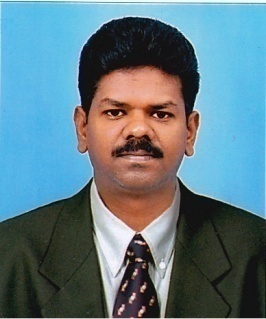 Principal,P. A. College of Education,Pulaimpatti (PO),Pollachi TK,Coimbatore Dist.Tamil Nadu- 642 002    Email Id: drselvin4@gmail.com	 Mobile No.: +91 9942499814            +91 9487021011OBJECTIVE:PERSONAL PARTICULARS:PARTICULARS OF EDUCATIONAL QUALIFICATIONS:PARTICULARS OF ELIGIBILITY TEST PASSEDPARTICULARS OF THE RESEARCH DEGREE AWARDEDPARTICULARS OF TEACHING EXPERIENCEPARTICULARS OF ADMINISTRATIVE EXPERIENCENAAC EXPERIENCE:Serving as a NAAC Director at P. A. College of Education, Pollachi in the Academic Year 2014-2015.Served as a NAAC Coordinator at PSN College of Education, Tirunelveli 30th and 31st January 2012.MEMBERSHIP IN ADVISORY BOARD:Associate Member in the International Institute of Education and Management, Delhi.Advisory Board Member in an International Scholarly Research Journals                                      (SRJIS JIF1.385)Member in the Indian Solidarity Council, New Delhi.MEMBERSHIP IN UNIVERSITY BOARD OF STUDIES:Member in Board of Studies for the B.Ed. Degree Programme from Feb 21st 2014 for     3 years in the Tamil Nadu Teachers Education University, Chennai-5MEMBERSHIP IN COMMITTEE:One of the Committee Member for the Third International Conference from April 20th to 22nd 2015 in the Tamil Nadu Teachers Education University, Chennai-5One of the Committee Member for the Second International Conference from May 19th to 21st 2014 in the Tamil Nadu Teachers Education University, Chennai-5MEMBERSHIP IN SPORTS AND CULTURAL MEET OF UNIVERSITY: Member of Zonal and District Level Sports and Cultural Meet of Tamil Nadu Teachers Education University for the Academic Year 2014-2015 on 22nd March 2015 for the Coimbatore District.Member of District Level Sports and Cultural Meet of Tamil Nadu Teachers Education University for the Academic Year 2013-2014 on 17th March 2014 for the Coimbatore District. AWARDS AND APPRECIATIONS:TRAINING UNDERGONE:PUBLISHED AND REFERRED BOOKS: CONFERENCES/ WORKSHOPS ORGANIZED:CHAIRED AND SERVED AS RESOURCE PERSON:GUEST OF HONOUR:GUEST LECTURER:EXAMINERSHIP IN UNIVERSITY EXAMINATIONS: Examiner of TNTEU B.Ed. Degree Paper evaluations at N.K.T. College of Education for Women, (23rd to 26th and 29th to 30th June and 1st to 3rd July 2015 ) Chennai.Examiner of TNTEU M. Ed. Viva-voce Examination at J.J. College of Education, Thiruchirapalli (12th June 2015) Coimbatore.Observer of TNTEU B.Ed. Degree Examinations at Nirmala College for Women, (from 8th to 18th May 2015) Coimbatore.Examiner of TNTEU B. Ed. Paper evaluation at Government College of Education for Women (May 2015) Coimbatore.Convener of TNTEU B. Ed. Practical Examinations at Paramveer College of Education, (12th and 13th March 2015) Paupparapatti, Dharmapuri Dist.Examiner of TNTEU B. Ed. Practical Examinations at Christian College of Education, (2nd and 3rd March 2015) Martandam, Kanyakumari Dist.Examiner of TNTEU B. Ed. Practical Examinations at V.J.P College of Education,           (25th and 26th February 2015) Siruganur, Thiruchirappalli Dist.Convener of TNTEU B. Ed. Practical Examinations at Kaliammal College of Education, (7th and 8th March 2014) Karur Dist.Examiner of TNTEU B. Ed.  Paper evaluation at Government College of Education for Women (May 2015) Coimbatore.Convener of TNTEU B. Ed. Practical Examinations at Dr. Sivanthi Aditanar College of Education (27th & 28th February 2013) Tiruchendur. Examiner of TNTEU B. Ed.  Paper evaluation at St. Xavier’s College of Education (July 2011) Palayamkottai.Examiner of TNTEU B. Ed. Paper evaluation at St. Ignatius’ College of Education (July 2009) Palayamkottai.Examiner of TNTEU B. Ed. Paper evaluation at St. Ignatius’ College of Education (July 2010) Palayamkottai.EXAMINERSHIP IN BOARD EXAMINATIONS:Examiner of X - standard Matriculation Paper Evaluation as an Examiner in Rosemary Matriculation Hr. Sec. School (April 2003) Palayamkottai. Examiner of X - standard Matriculation Paper Evaluation as an Examiner in Rosemary Matriculation Hr. Sec. School (April 2005) Palayamkottai. Examiner of X - standard Matriculation Paper Evaluation as an Examiner in S.M.R.V Higher Secondary School (April 2002) Vadasory, Nagercoil.Assistant Superintendent for the Higher Secondary Public Examinations March 2006 held at Sankar Higher Secondary School, Sankarnagar, Tirunelveli.CO - CURRICULAR ACTIVITIES:NSS volunteer from 1995 to 1997 at Sadaka Thullah Appa College, Tirunelveli has rendered valuable services in Rural Development, Adult Education and AIDS Awareness. NSS volunteer from 04-01-1999 to 13-01-1999 at St. Xavier’s College of Education, Palyamkottai has attended Special Camp Unnankulum, Tirunelveli Dist. NSS volunteer from 1998 to 1999 at St. Xavier’s College of Education, Palayamkottai has rendered a valuable service for the welfare of the society.  Certificate of Participation for ‘FIRST AID & EMERGENCY CARE’ held on                      3-11-2007 at SCAD College of Education, Chernmahadevi, Tirunelveli. Youth Coordinator in SCAD College of Education, Chernmahadevi, Tirunelveli.Coordinator of College Cultural Programs for three years in SCAD College of Education, Chernmahadevi, Tirunelveli.Conducted Orientation Programmes in various Educational Institutions and Won many prizes Winner and Runner in the Collegiate Level Meets.CONFERENCES/ WORKSHOPS ATTENDED:SYMPOSIUM/ SEMINARS ATTENDED:PUBLISHED ARTICLES IN JOURNALS:PUBLISHED ARTICLES IN INTERNATIONAL CONFERENCES:REFERENCES:DECLARATION 	I hereby declare that all information given above is true to the best of my knowledge and information.	Place	: Pollachi	                                     			            Yours SincerelyDate	: 30.01.2016                                                                                               	                     (Dr. S. SELVIN)1.Name in full                    (in Block Letters)Name in full                    (in Block Letters)TAMILTAMILKidth;. rh. bry;tpd;Kidth;. rh. bry;tpd;1.Name in full                    (in Block Letters)Name in full                    (in Block Letters)ENGLISHENGLISHDr. S. SELVINDr. S. SELVIN2.Father’s Name/ Husband’s NameFather’s Name/ Husband’s NameFather’s Name/ Husband’s NameFather’s Name/ Husband’s NameMr. T. SAMUELMr. T. SAMUEL3.GenderGenderGenderGenderMaleMale4.Marital StatusMarital StatusMarital StatusMarital StatusMarriedMarried5.Permanent Address with Pin CodePermanent Address with Pin CodePermanent Address with Pin CodePermanent Address with Pin Code1/84, Kirubai Illam, Bharathi Nagar,South Kadayam (PO), Ambasamudram (TK), Tirunelveli Dist. 627 4151/84, Kirubai Illam, Bharathi Nagar,South Kadayam (PO), Ambasamudram (TK), Tirunelveli Dist. 627 4156.Address for Communication with Pin CodeAddress for Communication with Pin CodeAddress for Communication with Pin CodeAddress for Communication with Pin CodeAddress for Communication with Pin CodeAddress for Communication with Pin Code6.Residential:Plot No. 3/1 VND Nagar, Vijayapuram, Mahalingapuram, T.Kottampatti, Pollachi (TK)Pin Code: 642 002E-mail: drselvin4@gmail.comMobile: +91 9487021011Residential:Plot No. 3/1 VND Nagar, Vijayapuram, Mahalingapuram, T.Kottampatti, Pollachi (TK)Pin Code: 642 002E-mail: drselvin4@gmail.comMobile: +91 9487021011Residential:Plot No. 3/1 VND Nagar, Vijayapuram, Mahalingapuram, T.Kottampatti, Pollachi (TK)Pin Code: 642 002E-mail: drselvin4@gmail.comMobile: +91 9487021011Residential:Plot No. 3/1 VND Nagar, Vijayapuram, Mahalingapuram, T.Kottampatti, Pollachi (TK)Pin Code: 642 002E-mail: drselvin4@gmail.comMobile: +91 9487021011Office:P. A. College of Education, Palladam Road, Puliampatti, Pollachi (TK)Pin Code: 642 002E-mail: drselvin4@gmail.com Mobile: +91 9942499814Office:P. A. College of Education, Palladam Road, Puliampatti, Pollachi (TK)Pin Code: 642 002E-mail: drselvin4@gmail.com Mobile: +91 99424998147.a) Age and Date of Birth (Christian Era)a) Age and Date of Birth (Christian Era)a) Age and Date of Birth (Christian Era)a) Age and Date of Birth (Christian Era)40yrs &  04.01.197540yrs &  04.01.19757.b) Place of Birthb) Place of Birthb) Place of Birthb) Place of BirthBharathinagar, KadayamBharathinagar, Kadayam7.c) District and Statec) District and Statec) District and Statec) District and StateTirunelveli, Tamil NaduTirunelveli, Tamil Nadu8.Nationality, Religion & Mother TongueNationality, Religion & Mother TongueNationality, Religion & Mother TongueNationality, Religion & Mother TongueIndian, Christian & TamilIndian, Christian & Tamil9.Community  Community  Community  Community  BCBC10.[a] Date of Appointment to present Post[a] Date of Appointment to present Post[a] Date of Appointment to present Post[a] Date of Appointment to present Post10.03.201210.03.201210.[b] Designation[b] Designation[b] Designation[b] DesignationPrincipalPrincipal10.[c] Basic Pay[c] Basic Pay[c] Basic Pay[c] Basic PayRs. 42,500/- per monthRs. 42,500/- per month11.Proficiency in Languages (Please underline your mother tongue)Proficiency in Languages (Please underline your mother tongue)Proficiency in Languages (Please underline your mother tongue)Proficiency in Languages (Please underline your mother tongue)Proficiency in Languages (Please underline your mother tongue)Proficiency in Languages (Please underline your mother tongue)ReadReadSpeak Speak WriteWriteRead, Write and SpeakTamilTamilTamilTamilTamilTamilTamilEnglishEnglishEnglishEnglishEnglishEnglishEnglishExamination Passed                     (Date on which degree taken including Ph. D)Subjects/ Subjects with SpecializationYear of PassingPercentage of Marks/ GradeName of the College/ Department and universityPh. DEducationOctober 2011-St. Xavier’s College of Education, Palayamkottai, Manonmaniam Sundaranar University, TirunelveliNETEducationJuly 2010-UGCM.PhilEducationApril 200877.66%First Class with DistinctionSt. Xavier’s College of Education (Autonomous), Palayamkottai, Manonmaniam Sundaranar University, Tirunelveli.M.Ed.EducationApril 200055.28%Second ClassMadurai Kamaraj University, Madurai.M.A. HistoryApril 199758.91%Second ClassSadakathullah Appah College, Palayamkottai, Manonmaniam Sundaranar University, Tirunelveli.M.Sc. PsychologyMay 200861%First ClassTamil Nadu Open University, Chennai.M.A. Philosophy and Religion May 200961.2%First ClassMadurai Kamaraj University, Madurai.MBA Education & ManagementPursuingPursuingAlagappa UniversityB. Ed.History and EducationApril 199964.09%First ClassSt. Xavier’s College of Education, Palayamkottai, Manonmaniam Sundaranar University, Tirunelveli.B.A.HistoryApril 199550.85%Second ClassThiruvalluvar College, Papanasam, Manonmaniam Sundaranar University, Tirunelveli .PGDCAComputer ApplicationNovember 199850.75%Second ClassManonmaniam Sundaranar University, Tirunelveli.Hr. Sec.Accountancy &AuditingMarch 199274.66%FirstBharathi Hr. Sec. School, Kadayam, Board of Higher Secondary Education.SSLCGeneralApril 199057.04%Second ClassGovt. High School,          Sholayar Dam, Board of Secondary Education.Name of the Eligibility TestSubjectMonth & Year of PassingUGC NETEducationJune 27th  2010DegreeSubjectM.PhilEDUCATIONRelationship between Study Skills and Academic Achievement of B.Ed. College Students.Ph.DEDUCATIONInfluence of Emotional Intelligence on Academic Achievement of B. Ed. College Students in Southern Districts of Tamil Nadu.Sl. No.InstitutionPositionTemporary/ PermanentDurationDurationTotal Years of ServiceSl. No.InstitutionPositionTemporary/ PermanentFromToTotal Years of Service1.P. A. College of Education, Pollachi.PrincipalTemporaryMar 10th 2012Till Date3Yrs and 2 Months 2.PSN College of Education,Tirunelveli.Assistant Professor of EducationTemporaryJan 2010Mar 20122Yrs and 2 Months3.SCAD College of Education, Palayamkottai.Assistant Professor of HistoryTemporaryFeb 2007Dec  20092Yrs and 10 Months4.P.E.T. College of Education, BangaloreAssistant ProfessorTemporaryJune 2004January 20072yrs and 7MonthsSl. No.Position heldName of the Institutions DurationDurationYears of ExperienceSl. No.Position heldName of the Institutions FromToYears of Experience1.PrincipalP. A. College of Education, Puliampatti, Pollachi-642 002Mar 10th 2012Till date3 Yrs and          9 MonthsSl. No.CERTIFICATE PARTICULARS1."VIJAY RATTAN GOLD MEDAL AWARD" for the outstanding achievements in the field of Education for the year 2015, given by the International Institute of Education and Management, Delhi.2."RAJIV GANDHI EDUCATION EXCELLENCE AWARD” for the outstanding achievements in the field of Education for the year 2015, given by the Indian Solidarity Council, New Delhi. 3."BHARAT VIDYA VIBHUSHAN PURASKAR" for the outstanding achievements in the field of Education for the year 2015, given by the International Business Council, New Delhi.4."GLORY OF EDUCATION EXCELLENCE GOLD MEDAL AWARD” for the outstanding achievements in the field of Education for the year 2015, given by the Indian Solidarity Council, New Delhi.5."BHARAT VIDYA SIROMANI AWARD" and a "CERTIFICATE OF EDUCATION EXCELLENCE" in the field of Education for the year 2015, given by the International Institute of Education and Management, Delhi.6."RASHTRIYA VIDYA GAURAV GOLD MEDAL” and a "CERTIFICATE OF EDUCATION EXCELLENCE" in the field of Education for the year 2015, given by the Indian Solidarity Council, New Delhi. 7.‘CERTIFICATE OF APPRECIATION’ awarded for the participation and contribution in a Seminar on “Role of Technology in Modern Education” conducted by C4 Training Company at Coimbatore.8.‘CERTIFICATE OF APPRECIATION’ awarded for the participation and contribution in a Workshop on “Youth Power: Utilizing the inner strength of Country” conducted by C4 Training Company at Coimbatore.9.‘CERTIFICATE OF APPRECIATION’ awarded for the participation and contribution in a Seminar on “Economic and Social Empowerment of Women in India” conducted by TIME Institute, Coimbatore.10.‘CERTIFICATE OF APPRECIATION’ awarded for the participation and contribution in a Workshop on “Role of Women and Youth in Nation Building” conducted by C4 Training Company at Coimbatore.11.‘CERTIFICATE OF APPRECIATION’ awarded for the participation and contribution in a Regional Conference on “The Youth of India, Are they in a position or unrest?” conducted by C4 Training Company at Coimbatore.12.‘CERTIFICATE OF APPRECIATION’ awarded for the participation and contribution in a seminar on “Equal Opportunity-Insight on Women Empowerment and Development” conducted by C4 Training Company at Coimbatore.13.‘CERTIFICATE OF APPRECIATION’ awarded for served as a Resource Person of for the State Level Workshop on “Development of Emotional Intelligence” at St. Peter’s College of Education, at Coimbatore.14.‘CERTIFICATE OF MERIT’ awarded for participated and served as “Professional Expert in Theatre Pedagogy” in the Citizenship and Multiskills Training Camp conducted by Nigazh Theatre Centre, Madurai.15.‘CERTIFICATE OF MERIT’ awarded for the participation and contribution in a Workshop on “Empowering Women Rebuilding the Society” conducted by                        SMART Training Resource India Pvt. Ltd., Coimbatore.16.‘CERTIFICATE OF APPRECIATION’ awarded for the participation and contribution in a Workshop on “Impact on Modern Technology in Youth Education” conducted by Focus Academy for Career Enhancement (FACE), Coimbatore.17.‘CERTIFICATE OF EXCELLENCE’ for the contribution as an Organizing Secretary for the International Seminar on “Educating for Human Rights, Peace and Intercultural Dialogues””conducted PSN College of Education, Palayamkottai.18.‘CERTIFICATE OF APPRECIATION’ for the contribution as the Coordinator for the NAAC Peer Team of UGC during 30th and 31st January 2012, at PSN College of Education, Palayamkottai.19.‘CERTIFICATE OF APPRECIATION’ for the contribution as an Organizing Secretary for the National Seminar on “Role of ICT in Teaching and Learning Process” on 29th September 2011, conducted by PSN College of Education, Palayamkottai.20.‘CERTIFICATE OF MERIT’ for the contribution as an Joint Secretary for the State Level Seminar on “Action Research” on 24th March 2011, organized by PSN College of Education, Palayamkottai.21.‘CERTIFICATE FOR BEST PRESENTATION’ awarded for the paper titled “Social Issues pertaining to the Women related problems in India: Role and Importance of Media” in the two day International Conference on “Women Empowerment: Global Perspective”, Kanyakumari. (27th and 28th September 2013).22.‘CERTIFICATE OF APPRECIATION’ awarded for the participation and contribution in the Project of Cleaning Tamirabarani river bank by Rotary Club of Tirunelveli Suburbs (August 2005).23.‘CERTIFICATE OF APPRECIATION’ for the Best Teacher by Human Resource Development and Research Organization in Little Flower Hr. Sec. School consecutively, Tirunelveli Town (2005).24.‘CERTIFICATE OF APPRECIATION’ for the Best Teacher by Human Resource Development and Research Organization in Little Flower Hr. Sec. School consecutively, Tirunelveli Town (2004).25.‘CERTIFICATE OF APPRECIATION’ to honour for Voluntary Blood Donation in the service to suffering patients.26.‘CERTIFICATE OF APPRECIATION’ awarded for the participation and contribution for In-service Training Programme for Graduate Teachers in DIET, Thirumurthy Nagar.27.‘CERTIFICATE OF APPRECIATION’ awarded for the participation and contribution for In-service Training Programme for Preparation of Teacher’s Manual for Social Science Teachers in DIET, Thirumurthy Nagar.28.‘CERTIFICATE OF APPRECIATION’ awarded for the participation and contribution of In-service Training Programme for CCE Programme for Graduate Teachers  (B.T. Assistants) in DIET, Thirumurthy Nagar.29.‘CERTIFICATE OF APPRECIATION’ awarded for the participation and contribution of RMSA-In-service Training Programme for Graduate Teachers in DIET, Thirumurthy Nagar.30.‘CERTIFICATE OF APPRECIATION’ awarded for the participation and contribution in the Election Awareness Programme in DIET, Thirumurthy Nagar.31.‘CERTIFICATE OF APPRECIATION’ awarded for the participation and contribution in the CCE Programme for Primary Teachers in SCERT.Sl. No.Name of Training (Academic/ Administration)ThemeName of the InstitutionDurationDurationSl. No.Name of Training (Academic/ Administration)ThemeName of the InstitutionFromTo1.WorkshopDevelopment of Emotional IntelligenceSt. Peter’s College of Education, Karumathampatti, CoimbatoreJan 4th 2014-1.WorkshopPractical Components for Effective TeachingDr. Sivanthi Adhitanar College of Education, TiruchendhurJan 21st 2012-1.WorkshopApplications of SPSS in ResearchM. S University, TirunelveliApr 8th  2011Apr 10th  20111.WorkshopWriting Scholarly ArticleSt. Ignatius’ College of Education, Palayamkottai Dec 20th 2010Dec 21th 20101.WorkshopPsychological PracticesPSN College of Education, Tirunelveli.Dec 10th 2010-1.WorkshopResearch GuidanceSt. Xavier’s College of Education, Palayamkottai.Sep 12th 2008-1.WorkshopTotal Quality Management in Teacher EducationSt. Xavier’s College of Education, Palayamkottai.Feb 28th 2008Feb 29th 20081.WorkshopIntel - Teach ProgrammeSt.Xavier’s College of Education, PalayamkottaiJuly 23rd 2007July 28th 20072.Orientation CoursesRe-Orientation Courses or the Teachers handling X-Std. SubjectsSt.Xavier’s College of Education, PalayamkottaiAug 25th 2001-Sl. No.Title of the BookPublisherMonth/ Year of Publication and ISBN No.1.Impact of Psychological Factors on EducationEAST, Palayamkottai, Tirunelveli, TamilNadu-627 002Got ISBN 978-81-924545-0-42.Women Empowerment in EducationVictorious Publishers (India),New Delhi-110 092Got ISBN 978-81-924744-4-1Sl. NoTheme of the Conference/ WorkshopName of the InstitutionOrganizedDurationDurationRegional/ National/ InternationalSl. NoTheme of the Conference/ WorkshopName of the InstitutionOrganizedFromToRegional/ National/ International1.Applications of SPSS in ResearchP. A. College of Education, PollachiOrganizedNov 22nd 2012Nov 24th 2012National2.Environmental Challenges towards waste management in IndiaP. A. College of Education, Pollachi.OrganizedSep 7th 2012Sep 8th 2012National3.Educating for Human Rights, Peace and Intercultural DialoguesPSN College Of Education, TirunelveliOrganizedJan 6th 2012Jan 7th 2012International4.The Role of ICT Resources in Teaching Learning ProcessPSN College of Education, TirunelveliOrganizing SecretarySep 29th 2011-NationalSl. NoThemeName of the InstitutionChaired/ ServedDurationDurationRegional/ National/ InternationalSl. NoThemeName of the InstitutionChaired/ ServedFromToRegional/ National/ International1.Prevention of Iron Deficiency and Anemia among the School StudentsDIET, ThirumoorthynagarResource Person28th Jan 201629th Jan 2016Regional2.Empowering the Youth to Enrich MankindNGM College of Arts and Science (Autonomous), PollachiResource Person29th Jan 2016-Regional3.Training for the PG Teachers who are having Slow Learners in the Government SchoolsDIET, ThirumoorthynagarResource Person08th Dec 201510th Dec 2015Regional4.CCE Training ProgrammeDIET, ThirumoorthynagarResource Person02nd Nov 201504th Nov 2015Regional5.Disaster Management Training ProgrammeDIET, ThirumoorthynagarResource Person18th Nov 201519th Nov 2015Regional6.Value Integrated Teaching and Learning (Vital) for School TeachersDIET, ThirumoorthynagarResource Person5th  Nov 201506th Nov 2015Regional7.Basic ICT Training for School TeachersDIET, ThirumoorthynagarResource Person02nd Nov 201504th Nov 2015Regional8.“Clean Bharat”- Awareness Camp for  Head MastersSSA and DIET, ThirumoorthynagarResource Person14th Oct 2015-Regional9.Zero Waste Management Training for the School TeachersDIET, ThirumoorthynagarResource Person9th Oct 201512th Oct 2015Regional10.Faculty Development Programme on “Designing and Developing Academic Inputs towards Professional Education”NGM College of Arts and Science (Autonomous), PollachiResource PersonJune 08th 2015-Regional11.Personality Development and Stress management for TeachersPPG College of Education, Saravanampatti, Coimbatore.Chair PersonFeb 7th 2014Feb 8th 2014National12.Development of Emotional IntelligenceSt. Peter’s College of Education, CoimbatoreResource Person4th January 2014-Regional13.Technology – Enhanced Pedagogies in Teacher EducationSt. Peter’s College of Education, Karumathampatti, CoimbatoreResource PersonMar 23rd 2013-Regional14.In- Service Training Program for Graduate TeachersMunicipal Girls High School, Pollachi.Resource PersonFeb 2nd 2013-Regional15.CCE Training ProgrammeDIET, ThitumoorthynagarResource PersonMay 29th 2013June 1st 2013Regional16.A Paradigm Shift in the challenges and Approaches in the Education on the lines of NAAC for the Realization for Vision 2020St. Peter’s College of Education, Karumathampatti, Coimbatore.Resource PersonSep 28th 2012Sep 29th 2012National17.Quality Concerns of Teacher Education in the Technological Era (QC2TE)Dr. Sivanthi Aditanar College of Education, ThoothukudiChair PersonFeb 24th 2012Feb 25th 2012Regional18.In- Service Training Program for Engineering FacultiesPSN College of Education, TirunelveliResource PersonJuly 4th 2011July 5th 2011Regional19.Action ResearchPSN College of Education, Tirunelveli.Joint SecretaryMar 24th 2011-Regional20.Workshop on SuffrageSarah Thuker College (Autonomous), TirunelveliResource PersonFeb 15th 2011-RegionalS. No.PositionProgrammeTheme/ SubjectOn and At1.Chief SpeakerAnnual Day Fourth Annual Day CelebrationsOn 20th January 2015, at Shri Vinayagar MatricSchool, Pollachi.2.Chief SpeakerAnnual Sports DayAnnual Sports Day CelebrationsOn 30th January 2015, at Our Lady of Lourders Nursery and Primary School, Pollachi.3.Chief GuestAlumni MeetAnnual Alumni Meet 2012St. Peter’s College of Education, CoimbatoreS. No.PositionProgrammeTheme/ SubjectInstitution1.Guest LecturerLectureComputer ScienceSt. Ignatuis’ College of Education (Autonomous), Palayamkottai.2.Guest LecturerLectureCivil Service Coaching ClassesSarah Tucker College (Autonomous), Palayamkottai.3.Guest LecturerLectureCivil Service Coaching ClassesSt. Xavier’s College of Education, Palayamkottai.4.Guest LecturerLectureB.Ed. ProgrammeMadurai Kamaraj University at St. Ignatuis’ College of Education (Autonomous), Palayamkottai.Sl. NoTheme of the Conference/ WorkshopName of the InstitutionAttendedDurationDurationNational/ InternationalSl. NoTheme of the Conference/ WorkshopName of the InstitutionAttendedFromToNational/ International1.Social Sciences – Toward a New Paradigm Environmental Advisory for Sustainable Trust, Tirunelveli.Presented a PaperJuly 3rd 2015July 4th 2015International 2.Knowledge Exchange Path Collaboration among Universities, Industries, Educational Institutions and Society: Bridging the Outcome- Impact gapTamilnadu Teachers Education University, Chennai.Attended & Presented a PaperApril 20th 2015April 22nd 2015International4..Humanistic Approach of Co-Operative Learning for Generation Y- LearnersTamilnadu Teachers Education University, Chennai.Attended & Presented a PaperJune 21st 2013June 23rd 2013International5.Emerging Trends in ICT in Teacher Education ProgrammeKASS-2012 &                St. Ignatius’ College of Education, PalayamkottaiAttended & Presented a PaperMar18th 2012-International6.Strategies for Teaching in Inclusive SettingsSchool of Education, Pondicherry UniversityAttended & Presented a PaperFeb 22nd 2012Feb 24th 2012International7.Educating for Human Rights, Peace: Teaching Learning StrategiesPSN College Of Education, Melathediyoor, TirunelveliAttended & Presented a PaperJan 6th 2012Jan 7th 2012International8.Evaluating Teaching and Learning: Guidelines And Good Practice- Elevating LearningAll India Association for Educational Research, Gujarat ChapterAttended & Presented a PaperDec 3rd 2011Dec 4th 2011International9.Quality Enhancement Through Educational TechnologyBharathidasan University,  TiruchirapalliAttended & Presented a PaperMar 29th 2008Mar 30th 2008International10.Elevating LearningAll India Association for Educational Research, Gujarat ChapterAttended & Presented a PaperDec 3rd 2011Dec 4th 2011International11.Practical Components for Effective TeachingDr. Sivanthi Aditanar College of Education, ThoothukudiAttendedJan 21st 2012-RegionalSl. NoThemeName of the InstitutionAttendedDurationDurationRegional/ National/ InternationalSl. NoThemeName of the InstitutionAttendedFromToRegional/ National/ International1.Myriad of Challenges and Changes in Education of the Wi-Fi GenerationBishop Appasamy College of Education, Coimbatore.Presented a PaperApril 25th 2015-National2.Personality Development and Stress management for TeachersPPG College of Education, Saravanampatti, Coimbatore.Attended & Presented a PaperFeb 7th 2014Feb8th 2014National3.Ashan Day’s Inter Collegiate CompetitionPSN College of Education, Tirunelveli.Attended & Presented a PaperAug 26th 2011-Regional4.Action ResearchPSN College of Education, Tirunelveli.AttendedMar 24th 2011-Regional5. E-Waste Supply Chain Management in India: Opportunities and ChallengesP. A. College of Education, PollachiAttended & Presented a PaperSep 7th 2012Sep 8th 2012National6.Smart Pedagogy for Smart Class AgeJSJV College of Education, Cuddalore.Attended & Presented a PaperApr 5th 2012-National7.Environmental Education For Sustainable DevelopmentM.S. University, TirunelveliAttended & Presented a PaperMar 9th  2012Mar 10th  2012National8.Importance Of Environment-Based Education For Sustainable DevelopmentSt.Xavier’s College of Education, PalayamkottaiAttended & Presented a PaperMar 7th  2012-National9.Need For Research in Higher Education, Research and Innovation: Changing DynamicsSt.Ignatius’ College of Education, PalayamkottaiAttended & Presented a PaperMar 2th  2012Mar 3th  2012National10.Need And Significance of Information and Communication  Technology in Teaching StrategiesDr. Sivanthi Aditanar College of Education, TirunchendurAttended & Presented a PaperFeb 24th 2012Feb 25th 2012National11.ICT Integration in Teacher EducationGandhigram Rural Institute –Deemed University, Gahdhigram, DindigulAttended & Presented a PaperFeb 10th 2012Feb 11th 2012National12.Quality Assurance in Higher EducationDr. Sivanthi Adhitanar College of Education, TiruchendhurAttended & Presented a PaperJan 24th 2013Jan 25th 2013National13.Innovations in Curriculum Designing Under Choice-Based SystemSt.Xavier’s College, PalayamkottaiAttended & Presented a PaperDec 7th 2011-National14.The Role of ICT Resources in Teacher EducationPSN College of Education, TirunelveliAttendedSep 29th 2011-National15.Role of Teacher promoting Human Rights EducationSt.Xavier’s College of Education, PalayamkottaiAttended & Presented a PaperSep 16th 2011Sep 17th 2011National16.Need For Research in Higher Education and its TypesSt.Xavier’s College of Education, PalayamkottaiAttended & Presented a PaperMay 2nd  2011May 3rd  2011National17.A Role of ICT Resources in Teacher EducationKASS, NagercoilAttended & Presented a PaperApr 30th 2011-National18.The Role of ICT Resources in Teacher EducationMS University, TirunelveliAttended & Presented a PaperMar 11th 2011Mar 12th 2011National19.Soft Skills for Teacher EducatorsSt.Xavier’s College of Education, PalayamkottaiAttended & Presented a PaperFeb 18th 2011Feb 19th 2011National20.A Study of Emotional Intelligence on Academic Achievement of B.Ed College Students in Southern Districts of TamilnaduDr. Sivanthi Aditanar College of Education, TirunchendurAttended & Presented a PaperFeb 11th 2011Feb 12th 2011National21.Multiple Intelligence of Primary School TeachersSt.Ignatius’ College of Education, PalayamkottaiAttended & Presented a PaperJune 5th 2009June 6th 2009National22.Self-Directed Learning in the Prototype to all Learning: A few DeterminantsV.O.C.College of Education, ThoothukudiAttended & Presented a PaperApr 3rd  2009-National23.Quality in Teacher Education: A few determinantsMS University, TirunelveliAttended & Presented a PaperMar 6th 2009Mar 7th 2009National24.Effective Teaching through E-Learning Pedagogies to Teaching AssessmentSt.Xavier’s College of Education, PalayamkottaiAttended & Presented a PaperMar. 4th 2009Mar. 5th 2009National25.Teacher Education is an important Vehicle to improve the Quality of Higher EducationMS University, TirunelveliAttended & Presented a PaperMar. 3rd  2008Mar. 4th 2008National26.Time ManagementBy: Jesuit Council for Educational Research and Training (JCERT) at St. Xavier’s College of Education, Palayamkottai.Attended & Presented a PaperFeb 28th 2009-National27.ICT: Communication is Education and Education is KnowledgeSt.Xavier’s College of Education, PalayamkottaiAttended & Presented a PaperFeb 28th 2008Feb 29th 2008National28.ICT: A Boon For Education, Integration of ICT in Teaching Learning: A ChallengeRamakrishna Mission Vidyalaya College of Education, CoimbatoreAttended & Presented a PaperJan 11th 2008Jan 12th 2008National29.Classification of Human Values in EducationV.O.C.College of Education, ThoothukudiAttended & Presented a PaperOct 26th  2007Oct 27th  2007National30.Human Rights and Value EducationSt.Ignatius’ College of Education, PalayamkottaiAttended & Presented a PaperSep 20th 2007Sep 22th 2007National31.Effective Use of Academic LibrariesSt. John’s College, Palayamkottai & AIACHEAttended & Presented a PaperFeb 18th 1997Feb 20th 1997National32.Human Rights- Perspectives, Awareness and Challenges POPE’S College, Sawerpuram, ThoothukudiAttended & Presented a PaperAug 17th 2007Aug 18th 2007National33.Multiple Intelligence and Instructional TechnologyRamakrishna Mission Vidyalaya College of Education, CoimbatoreAttendedJan 11th 2008Jan  12th 2008National34.Soft Skills for Teacher EducatorsSt. Xavier’s College of Education, PalayamkottaiAttendedFeb 18th 2011Feb 19th 2011NationalSl. No.Title of the ArticleJournal in which PublishedMonth/ Year of Publication/ISSN1.Quality Assurance in Higher EducationTEACHER EDUCATION: Meeting the needs of the New GenerationISSN 978-81-923963-1-62.Social Issues Pertaining to The Women Related Problems In India: Role And Importance Of MediaThe International Journal for Economics and Business ManagementISSN 2250-27503.Evaluating teaching and learning guidelines and good practiceInternational Conference on Elevating learningISSN 0975-42454.Influence of Emotional intelligence on academic achievement of B.Ed. College students in southern districtsNew Horizons in Educational ResearchISSN 0975-40085.Importance of environment-based education for sustainable developmentThe International Journal for Research and Development in Environmental Education ISSN 2277-75716.People Consciousness  on Environment – A studyInternational Journal for Research and Development in Environmental Education ISSN 2277-75717.Need and Significance of ICT in teaching Strategies: Recent Trends in Smart Class and Pedagogical TechniquesJournal of Innovation in Education & PsychologyISSN:2249-14818.Influence of Emotional Intelligence on Academic Achievement of  B.Ed. College Students in Southern Districts of  TamilnaduResearcher’s  QuestISBN 978-81-920944-1-09.Quality Concerns of Teacher Education in the Technological EraNeed and Significance of information and communication technology in teaching strategiesISBN. No. 978-93-80481-10-410.The Role of Technology in Teacher EducationThe Role of ICT Resources in Teacher EducationISBN 978-81-909710-9-611.Modern Trends in Educational ResearchNeed for Research in Higher Education and its TypesISBN 978-81921328-3-912.Education for Environmental Sustainability: Concerns and ChallengesEnvironmental Education for Sustainable DevelopmentISBN: 978-81-909565-4-313.Personality Development and stress management for Teachers (Proceedings)Impact  of stress factors on Academic achievement among B.Ed. StudentsISBN 938054320-414.ICT in Teaching Learning Process (Proceedings)The Role of ICT Resources in Teacher EducationISBN No. 978-93-816580-1-715.Emerging Trends in Educational Technology Vol. 2Emerging Trends in ICT in Teacher Education ProgrammeISBN: 978-93-81658-00-016.E-waste supply chain management in India: Opportunities and challenges Vol.1International Journal for Research and Development in Environmental Education ISSN 2277-757117.Educating for Human Rights, Peace and Intercultural Dialogues (Proceeding)Educating for Human Rights, Peace: Teaching Learning StrategiesISBN 978-91-909710-9-618.Effective and Efficient Educational Strategies for the Differently AbledStrategies for Teaching in Inclusive SettingsISBN 978-93-81101-02-519.Approaches and Strategies for Generation Y LearnersHumanistic Approach of Co-Operative Learning for Generation Y LearnersISBN 978-93-5111-194-8Sl. No.Title of the ArticleTheme of the International ConferenceOrganized by1.The Role of Higher Education for Sustainable Development (ESD) in IndiaSocial Sciences – Toward a New ParadigmEnvironmental Advisory for Sustainable Trust, Tirunelveli.(3rd and 4th July 2015)2.The Knowledge Society- A Sustainability ParadigmKnowledge Exchange Path Collaboration among Universities, Industries, Educational Institutions and Society: Bridging the Outcome- Impact gapTamilNadu Teachers Education University, Chennai.(20th to 22nd April 2015)3.“A Methodological Approaches and Techniques of Educational Innovations in Web-Based Learning”Building Innovations for Creative Society and Generating Employability Beyond Digital AgeTamilNadu Teachers Education University, Chennai. (19th to 21st May 2014)4.“Quality Assurance in Higher Education”Teacher Education: Meeting the needs of the New Generation (TEM2NG)Dr. Sivanthi Aditanar College of Education, Tirunchendur.5.“Humanitic Approach of Co-Operative Learning for Generation Y Learners”Approaches and Strategies for Generation Y LearnersTamilNadu Teachers Education University, Chennai. (21st to 23rd June 2013)6.“Strategies for Teaching in Inclusive Settings” ISBN: ProceedingEffective and Efficient Educational Strategies for the Differently Abled (Iceeesda - 2012)School of Education, Pondicherry University.(22nd to 24th Feb. 2012)7.“Educating for Human Rights and Peace: Teaching Learning Strategies” ISBN 978-81-909710-9-6Educating for Human Rights, Peace and Intercultural DialoguesPSN College of Education, Tirunelveli.(6th and 7th Jan. 2012)8.“Evaluating teaching and Learning: Guidelines and Good Practice”Elevating LearningAhmedabad, Gujarat, India.(3rd and 4th Dec. 2011)9.“Quality Enhancement through Educational Technology”Quality Enhancement in EducationBharathidasan University, Tiruchirapalli. (29th and 30th Mar. 2008) 10.“Emerging trends in ICT in Teacher Education Programme”ISBN: 978-93-81658-00-0ICT in Teacher EducationSt. Ignatius’ College of Education, Palayamkottai, organized by KASS. (18th Mar. 2012) Sl. No.Name of the ReferrerDesignation and InstitutionContact Details1.Prof. Dr. P. AppukuttyChairman,P. A. Educational InstitutionsPalladam Main Road, Pollachi Taluk,Coimbatore Dist., Tamil Nadu- 642 002Cell: +91 98422639952.Dr. S. SubramanianAdviser, Vidyasagar College of Arts and ScienceUdumalpet, Tirupur Dist.,Tamil Nadu.Cell: 09443743496